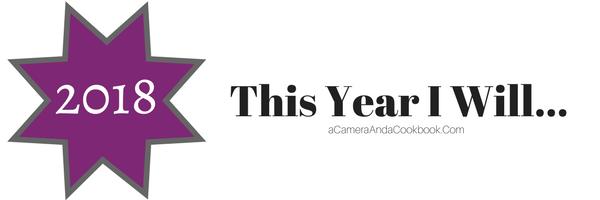 Quit  		____________________________________Start  		____________________________________Visit 		____________________________________Accept 	____________________________________Honor 		____________________________________Make 		____________________________________See 		____________________________________Learn 		____________________________________Give 		____________________________________Eat 		____________________________________Have 		____________________________________Be 			____________________________________Act			____________________________________Grow 		____________________________________Invest  		____________________________________